Департамент освіти і науки Київської обласної державної адміністраціїКомунальний навчальний заклад Київської обласної ради «Київський обласний інститут післядипломної освіти педагогічних кадрів»Відділ освіти Білоцерківської  райдержадміністраціїЧупирянське навчально-виховне об’єднання «загальноосвітня школа – дитячий садок»Обласна педагогічна студія  з теми «Використання інтерактивногорозвиткового обладнання на уроках у класі з інклюзивним навчанням»для педагогічних працівників ЗЗСООсновні питання роботи педагогічної студіїУзагальненнякращих практик використанняінтерактивногорозвитковогообладнання.Удосконаленнязнаньщодоорганізаціїінклюзивногонавчання в закладах загальноїсередньоїосвіти.Ознайомлення з практикою створенняосвітньогосередовища в класі з інклюзивнимнавчанням.Удосконаленнязнаньщодоврахуванняіндивідуальнихособливостейдитини з ООП у процесіорганізаціїнавчальноїдіяльності.Використанняінтерактивногорозвитковогообладнання на уроках в класі з інклюзивнимнавчанням.Шановні учасники педагогічнїстудіїКерівники: Кириленко Тетяна Вікторівна,учитель початкових класів Чупирянського НВО «ЗОШ І-ІІступенів – дитячий садок»спеціаліст вищої категорії, педагогічне звання – «Учитель-методист»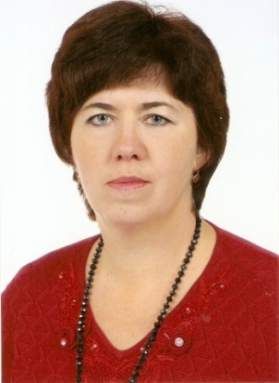 Гаврильченко Надія Сергіївна,асистент учителя початкових класів Чупирянського НВО «ЗОШ І-ІІ ступенів – дитячий садок»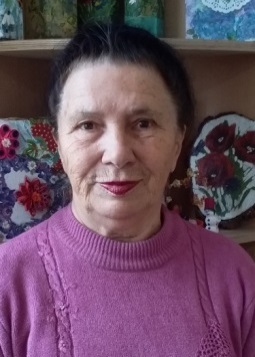 Координатор:Луценко Тамара Михайлівна,завідувач центру підтримки інклюзивної освіти Комунального навчального закладу Київської обласної ради «Київський обласний інститут післядипломної освіти педагогічних кадрів»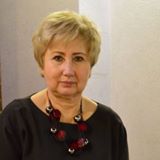 Списокучасників обласнї педагогічної студіїКириленко Тетяни Вікторівни,вчителя початкових класів, Гаврильченко Надії Сергіївни, асистента вчителяЧупирянського НВО «ЗОШ І – ІІ ступенів – дитячий садок» Білоцерківського району,для вчителівпочатковихкласів, асистентів вчителя,вихователів ГПД,  педагогічних працівників ЗЗСОСписокучасників обласнї педагогічної студіїКириленко Тетяни Вікторівни,вчителя початкових класів, Гаврильченко Надії Сергіївни, асистента вчителяЧупирянського НВО «ЗОШ І – ІІ ступенів – дитячий садок» Білоцерківського району,для вчителівпочатковихкласів, асистентів вчителя,вихователів ГПД,  педагогічних працівників ЗЗСОСписокучасників обласнї педагогічної студіїКириленко Тетяни Вікторівни,вчителя початкових класів, Гаврильченко Надії Сергіївни, асистента вчителяЧупирянського НВО «ЗОШ І – ІІ ступенів – дитячий садок» Білоцерківського району,для вчителівпочатковихкласів, асистентів вчителя,вихователів ГПД,  педагогічних працівників ЗЗСОСписокучасників обласнї педагогічної студіїКириленко Тетяни Вікторівни,вчителя початкових класів, Гаврильченко Надії Сергіївни, асистента вчителяЧупирянського НВО «ЗОШ І – ІІ ступенів – дитячий садок» Білоцерківського району,для вчителівпочатковихкласів, асистентів вчителя,вихователів ГПД,  педагогічних працівників ЗЗСОСписокучасників обласнї педагогічної студіїКириленко Тетяни Вікторівни,вчителя початкових класів, Гаврильченко Надії Сергіївни, асистента вчителяЧупирянського НВО «ЗОШ І – ІІ ступенів – дитячий садок» Білоцерківського району,для вчителівпочатковихкласів, асистентів вчителя,вихователів ГПД,  педагогічних працівників ЗЗСОСписокучасників обласнї педагогічної студіїКириленко Тетяни Вікторівни,вчителя початкових класів, Гаврильченко Надії Сергіївни, асистента вчителяЧупирянського НВО «ЗОШ І – ІІ ступенів – дитячий садок» Білоцерківського району,для вчителівпочатковихкласів, асистентів вчителя,вихователів ГПД,  педагогічних працівників ЗЗСОСписокучасників обласнї педагогічної студіїКириленко Тетяни Вікторівни,вчителя початкових класів, Гаврильченко Надії Сергіївни, асистента вчителяЧупирянського НВО «ЗОШ І – ІІ ступенів – дитячий садок» Білоцерківського району,для вчителівпочатковихкласів, асистентів вчителя,вихователів ГПД,  педагогічних працівників ЗЗСОСписокучасників обласнї педагогічної студіїКириленко Тетяни Вікторівни,вчителя початкових класів, Гаврильченко Надії Сергіївни, асистента вчителяЧупирянського НВО «ЗОШ І – ІІ ступенів – дитячий садок» Білоцерківського району,для вчителівпочатковихкласів, асистентів вчителя,вихователів ГПД,  педагогічних працівників ЗЗСОСписокучасників обласнї педагогічної студіїКириленко Тетяни Вікторівни,вчителя початкових класів, Гаврильченко Надії Сергіївни, асистента вчителяЧупирянського НВО «ЗОШ І – ІІ ступенів – дитячий садок» Білоцерківського району,для вчителівпочатковихкласів, асистентів вчителя,вихователів ГПД,  педагогічних працівників ЗЗСОСписокучасників обласнї педагогічної студіїКириленко Тетяни Вікторівни,вчителя початкових класів, Гаврильченко Надії Сергіївни, асистента вчителяЧупирянського НВО «ЗОШ І – ІІ ступенів – дитячий садок» Білоцерківського району,для вчителівпочатковихкласів, асистентів вчителя,вихователів ГПД,  педагогічних працівників ЗЗСО№Район, місто, ОТГПІБПІБЗаклад освітиЗаклад освітиПосадаВідвідуванняВідвідуванняВідвідування№Район, місто, ОТГПІБПІБЗаклад освітиЗаклад освітиПосада1зан.16.10.20192зан.22.01.20203зан.22.05.20201.БілоцерківськийБілоцерківськийМельниченко Тамара ОлександрівнаМельниченко Тамара ОлександрівнаОстрійківська ЗОШ І – ІІ ступенівУчительпочатковихкласів++2.КекухГеоргінаМихайлівнаКекухГеоргінаМихайлівнаОстрійківська ЗОШ І – ІІ ступенівАсистент учителя++3.Ісар Ольга ІванівнаІсар Ольга ІванівнаТомилівськеНВО «ЗОШІ-ІІІст.»Учительпочатковихкласів4. БезлатняЮліяВалентинівнаБезлатняЮліяВалентинівнаТомилівське НВО «ЗОШ І-ІІІ ст.»Асистент учителя+5.Бугайчук Оксана ВасилівнаБугайчук Оксана ВасилівнаЧупирянське НВО «ЗОШ І-ІІст. – дитячий садок»Асистент учителя++6.Гаврилюк НаталіяВасилівнаГаврилюк НаталіяВасилівнаЧупирянське НВО «ЗОШ І-ІІст. – дитячий садок»Асистент учителя++7.Кухаренко Валентина ГригорівнаКухаренко Валентина ГригорівнаЧупирянське НВО «ЗОШ І-ІІст. – дитячий садок»Асистент учителя++8.Бориспільський.Бориспільський.Гладка НаталіяВікторівнаГладка НаталіяВікторівнаРевнівська ЗОШ І-ІІІ ступенівУчительпочатковихкласів9.БородянськийБородянськийБондаренко ЛіліяСергіївнаБондаренко ЛіліяСергіївнаКЗ «Лубянський ЗЗСО»Практичний психолог10.ВасильківськийВасильківськийСтепаненко ТетянаСтаніславівнаСтепаненко ТетянаСтаніславівнаДослідницька ЗОШ І-ІІІ ст.Учительпочатковихкласів++11.ДровальНаталіяВолодимирівнаДровальНаталіяВолодимирівнаДослідницька ЗОШ І-ІІІ ст.Учительпочатковихкласів++12Москаленко Наталія ГригорівнаМоскаленко Наталія ГригорівнаКсаверівська ЗОШ І – ІІІ ст..Асистент учителя++13Порхун Наталія ОлександрівнаПорхун Наталія ОлександрівнаКсаверівська ЗОШ І – ІІІ ст..Асистент учителя++14КагарлицькийКагарлицькийМартиненко Людмила АндріївнаМартиненко Людмила АндріївнаКагарлицька ЗОШ І-ІІІст.№2 ім.В.П.ДашенкаУчительпочатковихкласів+15.Дробязко Людмила АнатоліївнаДробязко Людмила АнатоліївнаКагарлицька ЗОШ І-ІІІст.№2 ім.В.П.ДашенкаАсистент учителя+16.СтавищенськийСтавищенськийНадобенко Ольга МиколаївнаНадобенко Ольга МиколаївнаБесідський НВО «ЗОШ І-ІІІ ступенів - дитячий садок" Асистент учителя++17.ТаращанськийТаращанськийОрлова-Дахно Ольга СергіївнаОрлова-Дахно Ольга СергіївнаТаращанськийакадемічний ліцей «Ерудит»Асистент учителя++18.ФастівськийФастівськийСтеблюк Людмила ВасилівнаСтеблюк Людмила ВасилівнаОленівський НВКВчительпочатковихкласів++19.КовеняНінаВікторівнаКовеняНінаВікторівнаОленівський НВКВчительпочатковихкласів++20.м. Бориспільм. БориспільТатарчук Валентина МихайлівнаТатарчук Валентина МихайлівнаБориспільська ЗОШ №6Вчительукраїнськоїмови та літератури21.Говорун ЮліяАндріївнаГоворун ЮліяАндріївнаБориспільська ЗОШ І-ІІІ ступенівАсистент учителя22.м. Ірпіньм. ІрпіньГрищенко СвітланаВолодим. Грищенко СвітланаВолодим. Ірпінськаспеціалізов школаВчительпочатковихкласів23.м. Фастівм. ФастівШелудченкоСвітланаАндріївнаШелудченкоСвітланаАндріївнаФастівськийакадемічнийліцей №2вихователь ГПД24.Федонюк Алла ЛеонідівнаФедонюк Алла ЛеонідівнаФастівський НВКВчительпочатковихкласів+25.Міщенко Людмила ЛеонідівнаМіщенко Людмила ЛеонідівнаФастівський НВКАсистент учителя++26.Бучанська міська ОТГБучанська міська ОТГМороз Раїса ІванівнаМороз Раїса ІванівнаКЗБлиставицькийЗЗСО І-ІІІ ст. №6 Вчительпочатковихкласів27.Ковалівська ОТГКовалівська ОТГЯрієваТетянаОлександрівнаЯрієваТетянаОлександрівнаНВК «Ковалівськагімназія»Асистент учителя++28.Буйовська Оксана МиколаївнаБуйовська Оксана МиколаївнаНВК «Ковалівськагімназія»Асистент учителя++29.ВербовенкоОленаМиколаївнаВербовенкоОленаМиколаївнаНВК «Ковалівськагімназія»Асистент учителя++30.Узинська МГУзинська МГСемененко Галина СтепанівнаСемененко Галина СтепанівнаУзинськазагальноосвітня школа І-ІІ ступенів №5Асистент учителя++